PRÍSTUP K PROJEKTUIdentifikovanie požiadaviek na technickú časť riešeniaIdentifikácia projektuSchvaľovanie dokumentuOBSAH1.	POPIS ZMIEN DOKUMENTU	31.1	História zmien	32.	ÚČEL DOKUMENTU	32.1	Konvencie používané v dokumentoch – označovanie požiadaviek	33.	POPIS NAVRHOVANÉHO RIEŠENIA	34.	ARCHITEKTÚRA RIEŠENIA PROJEKTU	54.1	Biznis vrstva	54.1.1	Tabuľka koncových služieb	94.2	Aplikačná vrstva	104.2.1	Rozsah informačných systémov	104.2.2	Využívanie nadrezortných centrálnych blokov a podporných spoločných blokov (SaaS)	114.2.3	Prehľad plánovaného využívania podporných spoločných blokov (SaaS)	114.2.4	Prehľad plánovaných integrácií ISVS na nadrezortné centrálne bloky – spoločné moduly	114.2.5	Prehľad plánovaných integrácií ISVS na nadrezortné centrálne bloky - modul procesnej integrácie a integrácie údajov  (IS CSRÚ)	114.2.6	Poskytovanie údajov z ISVS do IS CSRÚ	114.2.7	Konzumovanie údajov z IS CSRU	114.3	Dátová vrstva	124.4	Referenčné údaje	124.4.1	Objekty evidencie z pohľadu procesu ich vyhlásenia za referenčné	124.4.2	Identifikácia údajov pre konzumovanie alebo poskytovanie údajov  do/z CSRU	124.5	Otvorené údaje	124.6	Analytické údaje	124.7	Moje údaje	124.8	Prehľad jednotlivých kategórií údajov	124.9	Technologická vrstva	124.9.1	Prehľad technologického stavu	124.9.2	Požiadavky na výkonnostné parametre, kapacitné požiadavky	124.9.3	Návrh riešenia technologickej architektúry	124.9.4	Využívanie služieb z katalógu  služieb vládneho cloudu	124.9.5	Jazyková lokalizácia	124.10	Bezpečnostná architektúra	125.	ZÁVISLOSTI NA OSTATNÉ ISVS / PROJEKTY	136.	ZDROJOVÉ KÓDY	137.	PREVÁDZKA A ÚDRŽBA	137.1	Prevádzkové požiadavky	137.1.1	Úrovne podpory používateľov:	137.2	Požadovaná dostupnosť IS:	147.2.1	Dostupnosť (Availability)	157.2.2	RTO (Recovery Time Objective)	157.2.3	RPO (Recovery Point Objective)	158.	POŽIADAVKY NA PERSONÁL	159.	IMPLEMENTÁCIA A PREBERANIE VÝSTUPOV PROJEKTU	1510.	PRÍLOHY	15POPIS ZMIEN DOKUMENTUHistória zmien ÚČEL DOKUMENTUV súlade s Vyhláškou 85/2020 Z.z. o riadení projektov - je dokument Prístup k projektu pre iniciačnú fázu určený na rozpracovanie detailných informácií prípravy projektu. Dokument Prístup k projektu v zmysle vyššie uvedenej vyhlášky a minimálnych obsahových a formálnych náležitosti výzvy má o.i popisovať riešenie projektu v oblastiach: Popis navrhovaného riešenia Architektúry riešenia projektu– aplikačná vrstva, biznis vrstva, ... Prehľad jednotlivých kategórií údajov Požiadaviek na bezpečnosť riešenia Závislosti na ostatné ISVS/projektyPožiadavky na prevádzku, výkonnosť, dostupnosť a zálohovanie Konvencie používané v dokumentoch – označovanie požiadaviekHlavné kategórie požiadaviek v zmysle katalógu požiadaviek sú rozdelené na zmenové požiadavky a vecné prípady použitia (BUC). Zmenové požiadavky používajú konvenciu: CRxxCR – zmenová požiadavka xx – číslo požiadavky Vecné prípady použitia (BUC) používajú nasledovnú konvenciu: YY_BUC_xxYY – oblasť sociálneho zabezpečenia BUC – vecný prípad použitia xx – číslo vecného prípadu použitiaOstatné typy požiadaviek môžu byť ďalej definované objednávateľom/PM.POPIS NAVRHOVANÉHO RIEŠENIACieľom navrhovaného riešenia je rozvoj IS elektronická výmena dát sociálneho zabezpečenia (IS EESSI), t.j. Národnej aplikácie sociálnej poisťovne (NASP). Na základe nariadenia (ES) Európskeho parlamentu a Rady č. 883/2004 o koordinácii systémov sociálneho zabezpečenia a jeho vykonávacieho  nariadenia Európskeho parlamentu a Rady (ES) č. 987/2009, ktorým sa stanovuje postup vykonávania nariadenia (ES) č. 883/2004 o koordinácií systémov sociálneho zabezpečenia je Sociálna poisťovňa povinná k určitému dátumu nahradiť papierovú výmenu údajov v oblasti sociálneho zabezpečenia výlučne za elektronickú. Projekt, v rámci ktorého Sociálna poisťovňa implementuje elektronickú komunikáciu s inými členskými štátmi EÚ a EHP sa nazýva Elektronická výmena údajov o sociálnom zabezpečení (ďalej len EESSI). Konkrétne termíny spustenia elektronickej komunikácie sú stanovené rozhodnutím Správnej komisie pre koordináciu systémov sociálneho zabezpečenia č. E7. Na elektronickú výmenu dát v oblasti sociálneho zabezpečenia s inými inštitúciami sociálneho zabezpečenia využíva SP aplikáciu vyvinutú Európskou komisiou – RINA, ktorá slúži sa ako komunikačný modul s prístupovým bodom SR. Na aplikáciu RINA je integrovaná aplikácia NASP. NASP je integrálnou súčasťou aplikácie RINA a tvorí jej nadstavbu. Interné špecifické potreby vecných útvarov Sociálnej poisťovne sú implementované v NASP, základné funkcionality, nevyhnutné na komunikáciu so zahraničnými inštitúciami zabezpečuje naďalej aplikácia RINA. Popis navrhovaného riešenia spočíva najmä rozvoji IS elektronická výmena dát sociálneho zabezpečenia (IS EESSI), t.j. Národnej aplikácie sociálnej poisťovne (NASP). Hlavným motívom rozvoja IS EESSI t.j. NASP je prijatie nariadení Európskeho parlamentu a Rady (EÚ) č. 883/2004 o koordinácií systémov sociálneho zabezpečenia a následne nariadenia Európskeho parlamentu a Rady (ES) č. 987/2009, ktorým sa stanovuje postup vykonávania nariadenia (ES) č. 883/2004 o koordinácií systémov sociálneho zabezpečenia. Dôležitým cieľom projektu je zníženie prílišnej administratívnej záťaže pracovníkov Sociálnej poisťovne v súvislosti elektronickou výmenou dát v oblasti sociálneho zabezpečenia. Rozsahom projektu je rozvoj NASP o zmenové požiadavky schválené Správnou komisiou pre koordináciu systémov sociálneho zabezpečenia, o nové BUC či rozvoj NASP v oblastiach elektronizácie, automatizácie procesov a integrácia NASP na referenčné a agendové systémy SP. Predmetom riešenia na strane agendového systému, ďalej len NASP bude:Rozvoj NASP na účely implementácie zmenových požiadaviek schválených Správnou komisiou pre koordináciu sociálneho zabezpečenia (RELEASE)Release 2019Release 2020Zabezpečenie kompatibility NASP s RINA20Rozvoj NASP o nové vecné prípady použitia (BUC)UB_BUC_01, 02, 03, 04R_BUC_03S_BUC_24Elektronizácia procesov v NASPZmena vypĺňaných údajov na povinné/nepovinné Dopĺňanie polí predvoleným textom Možnosť tlače v Module REFRozvoj štatistických zostáv v NASP a tvorba nových druhov zostávVytvorenie e-mailových notifikácií v NASP Doplnenie a rozvoj nových vyhľadávacích kritérií Implementácia politík v rámci zobrazenia BUC/spisov v NASP Úprava výstupných formulárov/tlačovín v NASP Nastavenie politiky zabezpečenia pre užívateľov na pobočkách SPFAKSIMILE v module REFZavedenie stavov interných spisov Algoritmus kontroly histórie podmienok vyslania Aktualizácia formulárov a tlačovín v module REFRozšírenie komplexného prehľadu Špecifická tlač pre SED P5000Vytvorenie flexibilného nástroja prekladov v NASPÚprava/doplnenie modulu interných spisov Automatizácia procesov v NASP Implementácia algoritmu overovania správne zadaných údajov Automatizované preklápanie údajov do SEDovDoťahovanie údajov do SEDov sektoru uplatniteľnej legislatívyAutomatizované doťahovanie účastníkov konania Automatický routing pre LA_BUC_02Integrácia NASP na referenčné a agendové systémy Integrácia NASP na Informačný systém poistenia v nezamestnanosti a garančného poistenia Integrácia NASP na Register právnických osôbDoťahované údaje z Elektronického zberu údajov a ich opätovné znovunačítanie Integrácia platformy informačného systému dôchodkového poistenia na SED P5000Vlastník riešenia: Sociálna poisťovňaVlastník procesu: vecné útvary SPVlastník dát: vecné útvary SP Koncový užívateľ: zamestnanci SP vykonávajúci agendu elektronickej výmeny údajov o sociálnom zabezpečení a agendu uplatniteľnej legislatívyZodpovedný za akceptáciu diela: sekcia informatikyOčakávané prínosy riešenia:Elektronizácia a Automatizácia v module REF a v module interných spisov a dokumentovKompatibilita s novou verziou RINAIntegrácia na vybrané systémy SP a Register právnických osôb Nové BUC v NASPSpôsob nasadenia do používania:Keďže systém NASP je už aktuálne nasadený v produkčnej prevádzke, dané riešenie bude nasadené ako aktualizácia daného systému. Nasadenie prebehne po akceptácii diela v rámci Sociálnej poisťovne v dohodnutom dátume. ARCHITEKTÚRA RIEŠENIA PROJEKTUBiznis vrstvaRozvoj NASP na účely implementácie zmenových požiadaviek schválených Správnou komisiou pre koordináciu sociálneho zabezpečenia (RELEASE)Integrácia NASP na aplikáciu RINA, vyvinutú Európskou komisiou, má za následok, že schválené zmeny Správnou komisiou pre koordináciu systémov sociálneho zabezpečenia, ktoré majú dopad na modul interných spisov, musia byť zapracované aj do NASP. Modul interných spisov musí byť 1:1 s modulom správy prípadov v RINA, inak by interné dokumenty nebolo možné preklápať na SEDy a následne ich odosielať do zahraničia prostredníctvom komunikačného modulu RINA. Zmena aplikácie RINA sa môže týkať aj použitých rozhraní BMI, NIE, CPI, ktoré využíva aplikácia NASP na komunikáciu s RINA. Všetky zmeny schválené Správnou komisiou pre koordináciu systémov sociálneho zabezpečenia a zapracované do aplikácie RINA musia byť korektne implementované aj do aplikácie NASP. NASP nevyužíva CDM, využíva RINA CPI rozhrania. Súčasťou projektu je zapracovanie edície RINA 2019 a 2020 – zmenové požiadavky jednotlivých členských štátov na úpravu spoločného dátového modelu a zmeny týkajúce sa integračných rozhraní, ktoré využíva NASP na komunikáciu s RINA. Edícia 2020 priniesla kompletnú zmenu integračných rozhraní, zmenu grafického zobrazenia aplikácie RINA a výmenu niektorých komponentov RINA. Kompatibilita NASP s novou RINA20 je súčasťou rozvoja NASP. 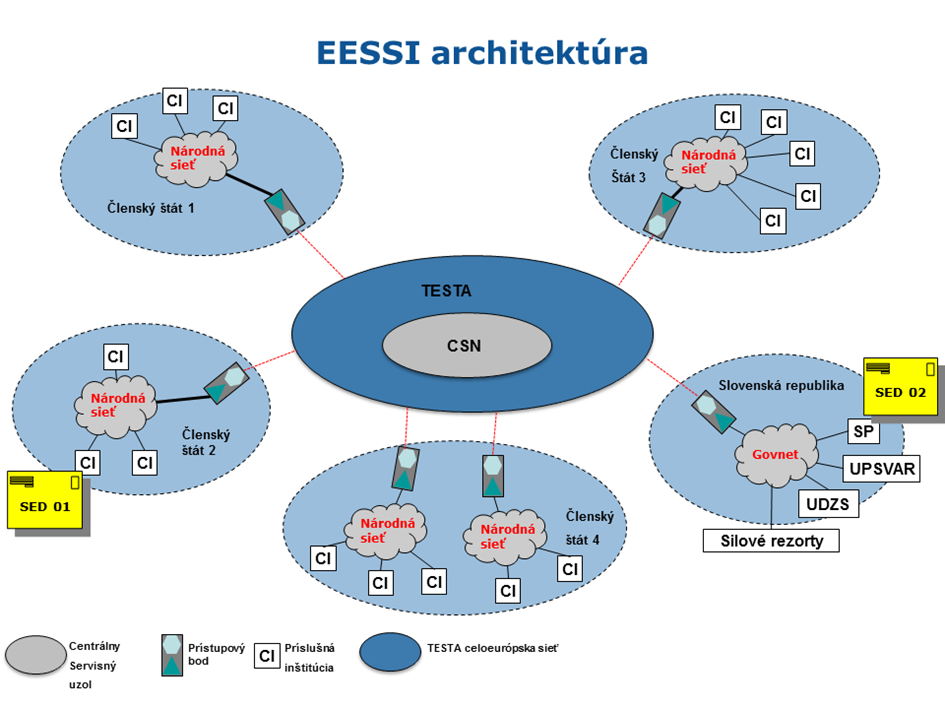 Obrázok č. 1Architektúra aplikácie NASP v systéme EESSI: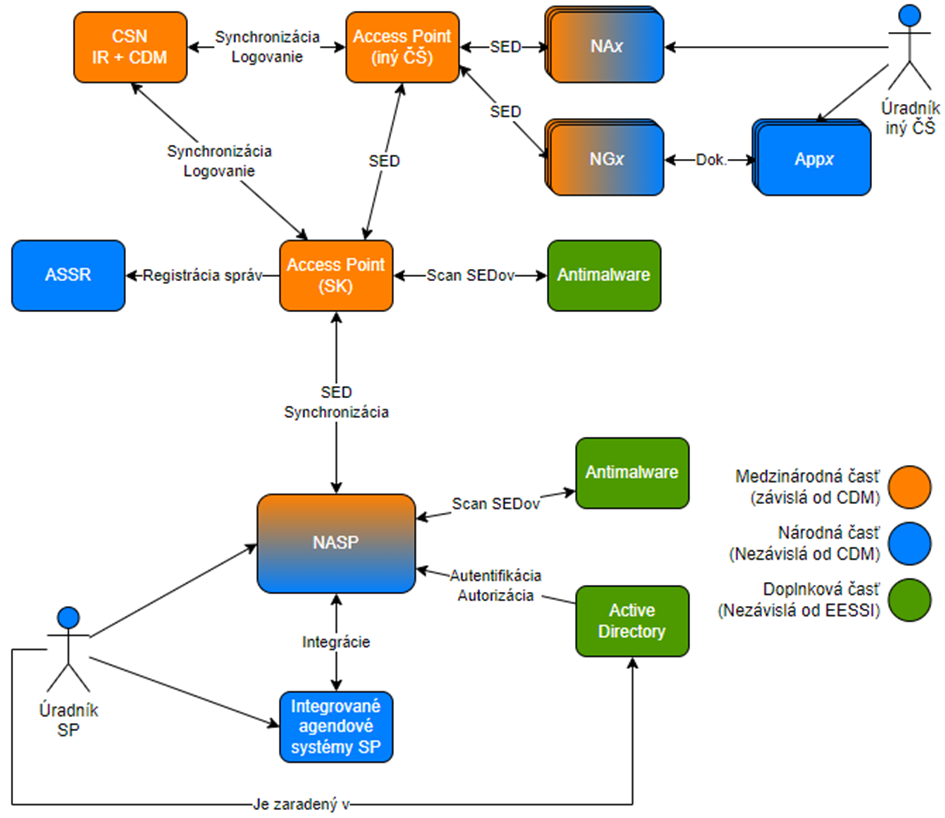 Obrázok č. 2Rozvoj NASP o nové vecné prípady použitia (BUC)Vecné prípady použitia sú definované a predpísané Európskou komisiou. AS IS stav NASP pozostáva z nasledovných BUC: 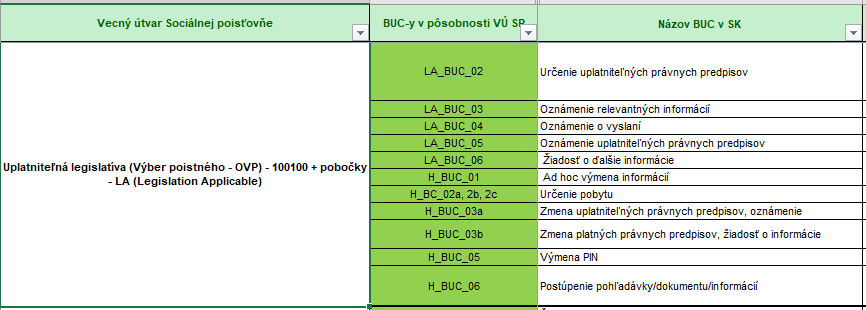 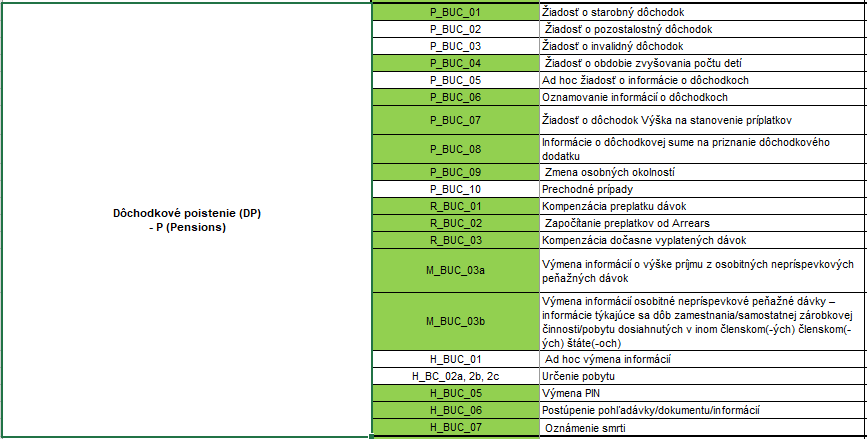 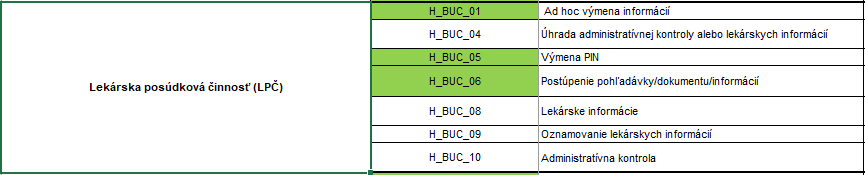 Obrázok č. 3Súčaťou projektu je zapracovanie procesov nezamestnanosti do aplikácie NASP, keďže sa vyznačujú vysokým počtom výmen (do 224 000 ročne) a mimoriadnou komplikovanosťou (až do 24 SEDov použiteľných v jednom BUC) a závažným finančným dopadom v prípade chybovosti (podklady pre záväzky SP a pohľadávky SP sa pohybujú v desiatkách mil. EUR) preto je automatizácia významým prínosom pre SP vo vzťahu k optimalizácii procesov, zníženia ľudského faktoru pri chybovosti, zvýšenie ochrany osobných údajov a skrátenie lehôt na vybavenie prípadov sociálneho zabezpčenia. TO BE stav NASP po zapracovaní zmeny bude rozšírený o nasledovné BUC: 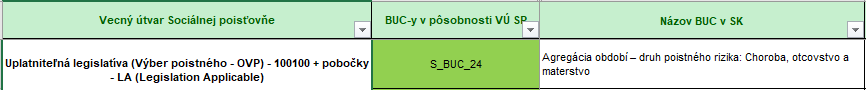 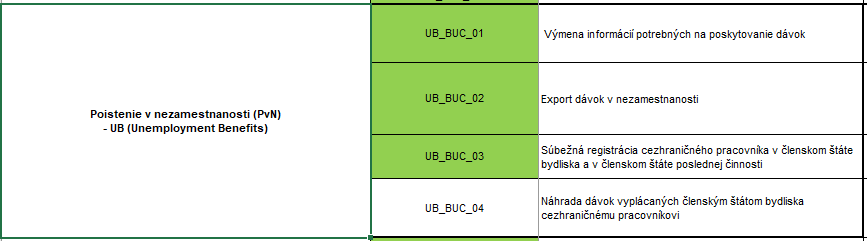 Obrázok č. 4Elektronizácia a automatizácia  procesov v NASPElektronizácia a automatizácia procesov v NASP je vo fáze rozvoja a modernizácie NASP implementovaná do modulu interných spisov a modulu REF. Modul interného spisu obsahuje špecifické funkcionality ktorými RINA nedisponuje. Interný dokument má rovnakú štruktúru ako SED, ktorý sa zasiela do zahraničia prostredníctvom RINA. Je však integrovaný na referenčné a agendové systémy Sociálnej poisťovne, z ktorých si môže užívateľ údaje automatizovane doťahovať. Modul slúži aj na komunikáciu pobočiek Sociálnej poisťovne s ústredím. Interný dokument je možné jedným tlačidlom preklopiť na SED, ktorý sa cez správu prípadov zasiela do zahraničia. Jednotlivé moduly sú prepojené. Na to, aby bolo možné interný dokument preklopiť na SED je nevyhnutné, aby bol interný dokument štruktúrou aj údajmi identický so SEDom. Hlavným cieľom rozvoja modulu interných spisov je poskytnúť používateľom možnosť rýchlejšie a efektívnejšie pracovať s aplikáciou NASP, užívateľov lepšie viesť tokom práce a vytvoriť pre nich informačný systém ešte viac používateľský prívetivý. Zapracovaním zmien sa zlepší vyhľadávanie spisov a dokumentov, najmä pridaním vyhľadávacích kritérií a možnosti následného exportu výsledkov vyhľadávania, čo nielen používateľom ale aj ich nadriadeným poskytne možnosť generovania štatistických zostáv a merateľných ukazovateľov práce. Preklopením údajov z jedného interného dokumentu do druhého sa urýchli práca zamestnancov SP. Architektúra agendového aplikačného modulu interných spisov: 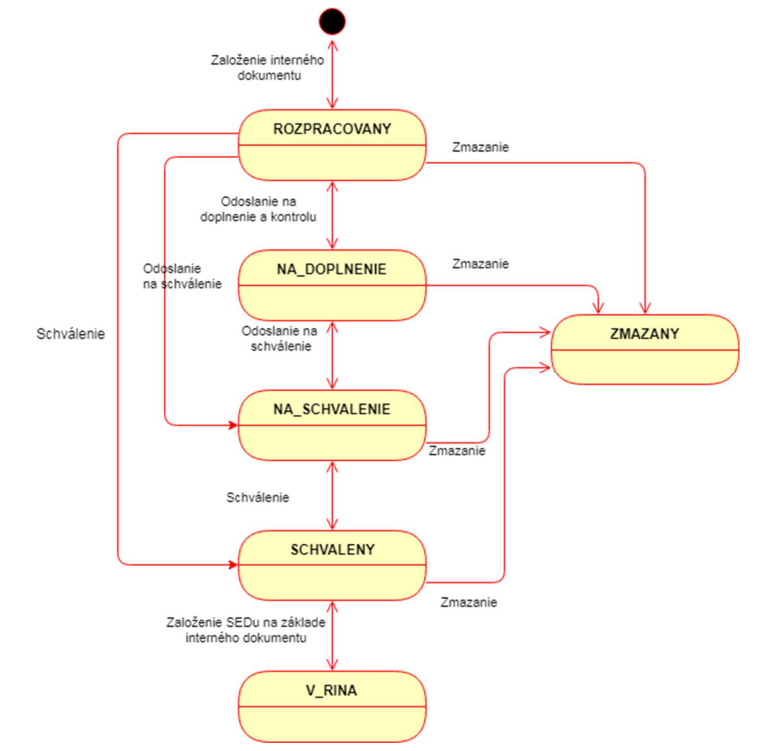  Obrázok č. 5Modul REF je agendový systém oddelenia koordinácie medzinárodných poistných vzťahov, ktorý slúži na vykonávanie agendy uplatniteľnej legislatívy. V module REF sa pripravia údaje, ktoré sú potrebné na vyplnenie SEDov uplatniteľnej legislatívy, ktoré sa prostredníctvom modulu správy prípadov odosielajú zahraničným partnerom. V tomto module Sociálna poisťovňa spracúva žiadosti a vydáva rozhodnutia o uplatniteľnej legislatíve aj v súvislosti s výkonom vnútroštátnej agendy. Hlavným cieľom rozvoja modulu REF je minimalizácia manuálnych zásahov užívateľa systému. V rámci implementácie automatického routingu pre najčastejšie požívaný proces LA_BUC_02 sa zníži personálna záťaž na zamestnancov vykonávajúcich agendu uplatniteľnej legislatívy na ústredí SP, keďže automat sám vyhodnotí potrebu ďalšieho spracovania procesu LA_BUC_02. V rámci modulu REF bude zapracovaná funkcionalita FAKSIMILE čím sa taktiež urýchli práca zamestnancov na pobočkách SP, keďže dokumenty PD A1 a zvyšné tlačoviny nebudú manuálne pečiatkované, podpisované a scanované. Architektúra agendového aplikačného modulu REF v Archimate notácii: 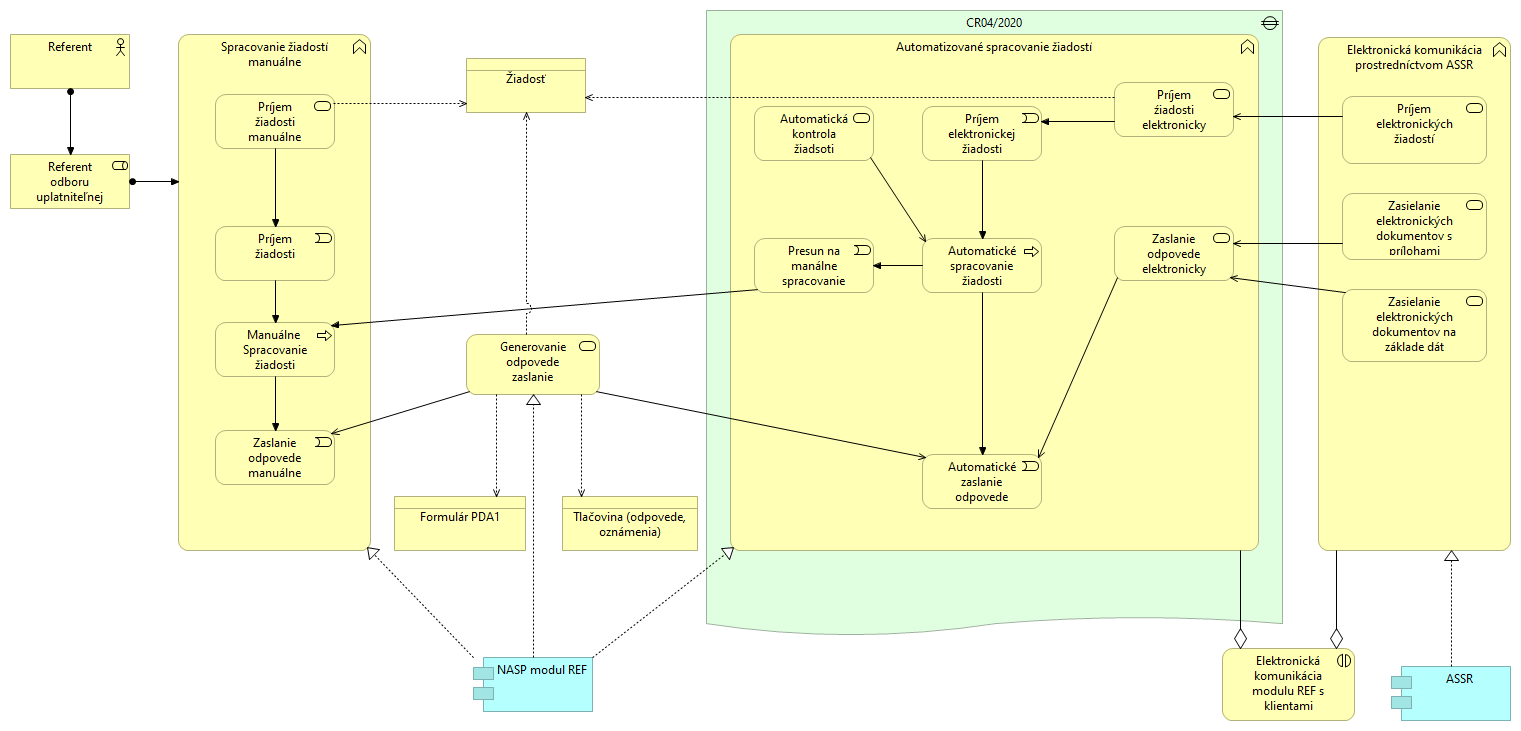 Obrázok č. 6Integrácia NASP na referenčné a agendové systémy Cieľom rozvoja NASP je jeho taktiež jeho integrácia na Register právnických osôb čím sa zrýchli a skvalitní evidovanie žiadosti klientov SP do modulu REF. Zníži sa zároveň chybovosť pri manuánom typovaní žiadosti do systému, keďže správne zaevidovaná žiadosť tvorí predpoklad pre vydanie samotného rozhodnutia. Cieľom projektu rozvoja NASP je taktiež jeho integrácia na agendový systém EZU, z ktorého budú pre jednotlivé prípady doťahované údaje do NASP a v prípade ich nesprávneho dotiahnutia aj ich znovunačítanie. Jednou z najväčších integrácií je integrácia NASP na informačný systém poistenia v nezamestnanosti a garančného poistenia, ktorá je nevyhnutná z dôvodu fungujúcich algoritmov v agendovom systéme. Po zapracovaní zmeny sa podklady pripravia v agendovom systéme, dokument sa odošle do NASP, preklápa sa na SED a odosiela sa do zahraničia partnerskej inštitúcii sociálneho zabezpečenia. Tabuľka koncových služieb Tabuľka č.1 Prehľad koncových služieb, ktoré budú výstupom projektuAplikačná vrstvaAplikačná architektúra systému NASP sa implementáciou rozvojových požiadaviek nijako nemení a zostáva zachovaná.NASP je v súčasnosti integrovaný na Register fyzických osôb a vybrané agendové systémy SP. Projekt rozširuje Enterprise architektúru NASP o systémy IS dôchodkového poistenia (DP), Administratívny informačný systém dôchodkového poistenia (AIS DP), IS poistenia v nezamestnanosti a garančného poistenia (PvN a GP) a Informačný systém Jednotného výberu poistného (IS JVP) a Register právnických osôb SR. Aplikačná architektúra zostáva zachovaná, rozširuje sa o externé aplikácie, na ktoré je systém NASP integrovaný. Na obrázku nižšie je zobrazená  robustnosť Enterprise architektúry NASP a súvisiacich systémov SP: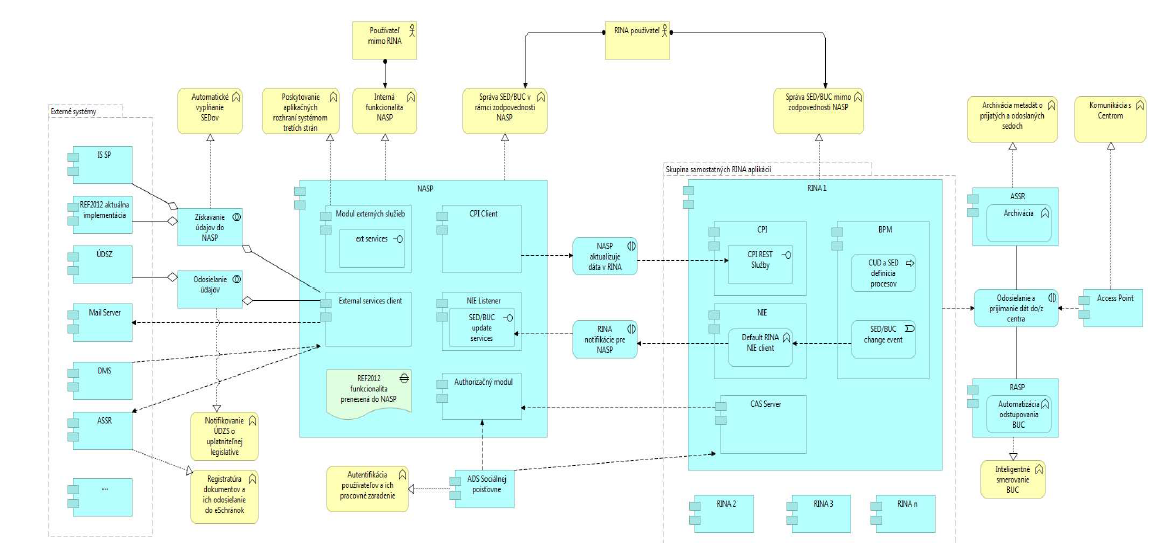 Obrázok č. 7Rozsah informačných systémovTabuľka č.2 Prehľad dotknutých informačných systémov v projekte – súčasný stavTabuľka č. 3 Prehľad budovaných/rozvíjaných ISVS v projekte – budúci stavTabuľka č.4 Prehľad budovaných aplikačných služieb – budúci stavVyužívanie nadrezortných centrálnych blokov a podporných spoločných blokov (SaaS) Systém NASP nie je integrovaný na spoločné moduly podľa zákona č. 305/2013 e-Governmente.Prehľad plánovaného využívania podporných spoločných blokov (SaaS)Nie je relevantné pre projekt, nebudú využité podporné spoločné bloky (SaaS). Prehľad plánovaných integrácií ISVS na nadrezortné centrálne bloky – spoločné moduly Nie je relevantné pre projekt, všetky súčasné integrácie na spoločné moduly pre účely tohto projektu sú dostačujúce.Prehľad plánovaných integrácií ISVS na nadrezortné centrálne bloky - modul procesnej integrácie a integrácie údajov  (IS CSRÚ)Nie je relevantné pre projekt, systém NASP nie je integrovaný na IS CSRÚ. Poskytovanie údajov z ISVS do IS CSRÚNie je relevantné pre projekt, systém NASP nie je integrovaný na IS CSRÚ. Konzumovanie údajov z IS CSRU Nie je relevantné pre projekt, systém NASP nie je integrovaný na IS CSRÚ. Dátová vrstvaV súlade s výzvou a minimálnymi obsahovými a formálnymi náležitosťami výzvy je táto kapitola nerelevantná.Referenčné údajeV súlade s výzvou a minimálnymi obsahovými a formálnymi náležitosťami výzvy je táto kapitola nerelevantná.Objekty evidencie z pohľadu procesu ich vyhlásenia za referenčné Identifikácia údajov pre konzumovanie alebo poskytovanie údajov  do/z CSRUOtvorené údajeV súlade s výzvou a minimálnymi obsahovými a formálnymi náležitosťami výzvy je táto kapitola nerelevantná.Analytické údajeV súlade s výzvou a minimálnymi obsahovými a formálnymi náležitosťami výzvy je táto kapitola nerelevantná.Moje údaje V súlade s výzvou a minimálnymi obsahovými a formálnymi náležitosťami výzvy je táto kapitola nerelevantná.Prehľad jednotlivých kategórií údajov Projekt svojim charakterom nezavádza žiadny systematický manažment údajov.Technologická vrstvaProjekt svojim charakterom nezavádza modernizáciu technologickej vrstvy. Jednotlivé čiastkové plnenia budú nasadené do testovacieho prostredia a po akceptácií vykonaných zmien do rutinného prostredia Sociálnej poisťovne, t.j. do existujúcej infraštruktúry. Prehľad technologického stavu Požiadavky na výkonnostné parametre, kapacitné požiadavkyNávrh riešenia technologickej architektúryVyužívanie služieb z katalógu  služieb vládneho clouduJazyková lokalizáciaBezpečnostná architektúraProjekt svojim charakterom nezavádza zmenu bezpečnostnej architektúry.ZÁVISLOSTI NA OSTATNÉ ISVS / PROJEKTY Implementácia riešenia v agendovom systéme NASP – Modul REF a Modul interných spisov je závislá na implementácii potrebných úprav na strane vybraných agendových systémov SP, na ktoré bude NASP integrovaný, prípadne na vystavení služieb na ich strane. Integrácia modulu interných spisov NASP na platformu IS DP a AIS DP si vyžaduje úpravy systému isvs_546 IS dôchodkového poistenia (DP) a isvs_8214 Administratívny informačný systém dôchodkového poistenia (AIS DP). Integrácia modulu interných spisov NASP na IS PvNGP si vyžaduje úpravy systému isvs_550 IS poistenia v nezamestnanosti a garančného poistenia (PvN a GP). ZDROJOVÉ KÓDYV súlade s výzvou a minimálnymi obsahovými a formálnymi náležitosťami výzvy je táto kapitola nerelevantná.PREVÁDZKA A ÚDRŽBAV súčasnosti je pre systém NASP zabezpečená podpora L3 externým dodávateľom. Úrovne L2 a L1 sú zabezpečované zamestnancami SP. Vzhľadom na to, že projektom sa rozširuje funkcionalita existujúceho systému NASP, prevádzka projektu v budúcom stave bude zabezpečená za rovnakých podmienok ako v súčasnom stave. L1 a L2 bude zabezpečená zamestnancami SP. L3 bude zabezpečená na základe existujúcej SLA zmluvy bez zmeny jednotlivých SLA parametrov.Prevádzkové požiadavkyBudú zachované rovnako ako v súčasnom stave.Úrovne podpory používateľov:Úrovne podpory používateľov:Help Desk bude realizovaný cez 3 úrovne podpory, s nasledujúcim označením:L1 podpora  (Level 1, priamy kontakt zákazníka) - jednotný kontaktný bod objednávateľa – IS Solution manager, ktorý je v správe objednávateľa.L2 podpora (Level 2, postúpenie požiadaviek od L1) - vybraná skupina garantov, so znalosťou NASP (zabezpečuje prevádzkovateľ NASP – objednávateľ).L3 podpora  (Level 3, postúpenie požiadaviek od L2) - na základe zmluvy o podpore NASP (zabezpečuje poskytovateľ).Definícia:Podpora L1 (podpora 1. stupňa) - začiatočná úroveň podpory, ktorá je zodpovedná za riešenie základných problémov a požiadaviek koncových užívateľov a ďalšie služby vyžadujúce základnú úroveň technickej podpory. Základnou funkciou podpory 1. stupňa je zhromaždiť informácie, previesť základnú analýzu a určiť príčinu problému a jeho klasifikáciu. Typicky sú v úrovni L1 riešené priamočiare a jednoduché problémy a základné diagnostiky, overenie dostupnosti jednotlivých vrstiev infraštruktúry (sieťové, operačné, vizualizačné, aplikačné atď.) a základné užívateľské problémy (typicky zabudnutie hesla), overovanie nastavení SW a HW atď.Podpora L2 (podpora 2. stupňa) – riešiteľské tímy s hlbšou technologickou znalosťou danej oblasti. Riešitelia na úrovni Podpory L2 nekomunikujú priamo s koncovým užívateľom, ale sú zodpovední za poskytovanie súčinnosti riešiteľom 1. úrovne podpory pri riešení eskalovaného hlásenia, čo mimo iného obsahuje aj spätnú kontrolu a podrobnejšiu analýzu zistených dát predaných riešiteľom 1. úrovne podpory. Výstupom takejto kontroly môže byť potvrdenie, upresnenie, alebo prehodnotenie hlásenia v závislosti na potrebách objednávateľa. Primárnym cieľom riešiteľov na úrovni Podpory L2 je dostať hlásenie čo najskôr pod kontrolu a následne ho vyriešiť - s možnosťou eskalácie na vyššiu úroveň podpory – Podpora L3.Podpora L3 (podpora 3. stupňa) - Podpora 3. stupňa predstavuje najvyššiu úroveň podpory pre riešenie tých najobtiažnejších hlásení, vrátane vykonávania hĺbkových analýz a riešenie extrémnych prípadov.Riešenie incidentov – SLA parametreOznačenie naliehavosti incidentu:Možný dopad:Výpočet priority incidentu je kombináciou dopadu a naliehavosti v súlade s best practices ITIL V3 uvedený v nasledovnej matici:Vyžadované reakčné doby:Požiadavky na hlásenie incidentov sa spracúvajú počas prevádzkových hodín.(1) Reakčná doba je čas medzi nahlásením incidentu objednávateľom (vrátane užívateľov NASP, ktorí nie sú v pracovnoprávnom vzťahu s objednávateľom) na helpdesk úrovne L3 a jeho prevzatím na riešenie.(2) DKVI znamená obnovenie štandardnej prevádzky - čas medzi nahlásením incidentu objednávateľom a vyriešením incidentu poskytovateľom (do doby, kedy je funkčnosť prostredia znovu obnovená v plnom rozsahu). Doba konečného vyriešenia incidentu od nahlásenia incidentu objednávateľom (DKVI) sa počíta počas celého dňa. Do tejto doby sa nezarátava čas potrebný na nevyhnutnú súčinnosť objednávateľa, ak je potrebná pre vyriešenie incidentu. V prípade potreby je poskytovateľ oprávnený požadovať od objednávateľa schválenie riešenia incidentu.(3) Maximálny počet incidentov za kalendárny mesiac. Každá ďalšia chyba nad stanovený limit spoľahlivosti sa počíta ako začatý deň omeškania bez odstránenia vady alebo incidentu. Duplicitné alebo technicky súvisiace incidenty (zadané v rámci jedného pracovného dňa, počas pracovného času 8 hodín) sú považované ako jeden incident.(4) Incidenty nahlásené objednávateľom poskytovateľovi v rámci testovacieho prostredia Majú prioritu 3 a nižšiu,Vzťahujú sa výhradne k dostupnosti testovacieho prostredia,Za incident na testovacom prostredí sa nepovažuje incident vzťahujúci sa k práve testovanej funkcionalite.Požadovaná dostupnosť IS:Bude zachovaná rovnako ako v súčasnom stave. Systém NASP je nasadený a prevádzkovaný v móde vysokej dostupnosti. Implementácia zmenových požiadaviek nijakým spôsobom nemení dostupnosť aplikácie. Dostupnosť (Availability)Bude zachovaná rovnako ako v súčasnom stave. RTO (Recovery Time Objective)Budú zachované rovnako ako v súčasnom stave. RTO je 4 hodiny.RPO (Recovery Point Objective)Budú zachované rovnako ako v súčasnom stave.POŽIADAVKY NA PERSONÁLV súlade s výzvou a minimálnymi obsahovými a formálnymi náležitosťami výzvy je táto kapitola nerelevantná.IMPLEMENTÁCIA A PREBERANIE VÝSTUPOV PROJEKTUV súlade s výzvou a minimálnymi obsahovými a formálnymi náležitosťami výzvy je táto kapitola nerelevantná.PRÍLOHYPovinná osobaSociálna poisťovňaNázov projektuRozvoj IS elektronická výmena dát sociálneho zabezpečenia (IS EESSI)Zodpovedná osoba za projektJUDr. Mária TóthováRealizátor projektu Sociálna poisťovňaVlastník projektuIng. Alexander ŠprochPoložkaMeno a priezviskoOrganizáciaPracovná pozíciaDátumPodpis(alebo elektronický súhlas)VypracovalMária TóthováSociálna poisťovňa právnik24.08.2022VerziaDátumZmenyMeno0.124.08.2022Vytvorenie dokumentuMária Tóthová0.25.9.2022Zapracovanie pripomienok z interného pripomienkového konania v rámci SPMária TóthováKód KS (z MetaIS)Názov KSPoužívateľ KS (G2C/G2B/G2G/G2A)Životná situácia (kód z MetaIS)Úroveň elektronizácie KSKoncovú službu realizuje AS (kód AS z MetaIS)ks_351426NASP - Žiadosť o určenie uplatniteľnej legislatívy, resp. o vystavenie dokumentu A1občan (G2C)Sociálne poistenie (134)as_92943as_92942as_62948as_62947as_62946as_62945ks_351425Elektronická výmena údajov o sociálnom zabezpečeníInštitúcia verejnej správy (G2G)Sociálne poistenie (134)as_62948as_62947as_62946as_62945Kód ISVS(z MetaIS)Názov ISVSModul ISVS(zaškrtnite ak ISVS je modulom)Stav ISVSTyp ISVSKód nadradeného ISVS(v prípade zaškrtnutého checkboxu pre modul ISVS)isvs_8244IS elektronická výmena dát sociálneho zabezpečenia (IS EESSI)isvs_547 IS nemocenského poistenia a lekárskej posudkovej činnosti (IS NPaLPČ)isvs_8213Informačný systém Jednotného výberu poistného (IS JVP)Kód ISVS(z MetaIS)Názov ISVSModul ISVS(zaškrtnite ak ISVS je modulom)Stav ISVSTyp ISVSKód nadradeného ISVS(v prípade zaškrtnutého checkboxu pre modul ISVS)isvs_8124Automatizovaný systém správy registratúry (ASSR) isvs_8244IS elektronická výmena dát sociálneho zabezpečenia (IS EESSI)isvs_547 IS nemocenského poistenia a lekárskej posudkovej činnosti (IS NPaLPČ)isvs_546IS dôchodkového poistenia (DP)isvs_8214Administratívny informačný systém dôchodkového poistenia (AIS DP)isvs_550IS poistenia v nezamestnanosti a garančného poistenia (PvN a GP)isvs_8213Informačný systém Jednotného výberu poistného (IS JVP)Kód AS(z MetaIS)Názov  ASPoskytovaná na externú integráciu (zaškrtnite ak áno)Typ cloudovej službyISVS/modul ISVS(kód z MetaIS)Aplikačná služba realizuje KS(kód KS z MetaIS) as_62942NASP - Elektronizácia a automatizácia v Module REFisvs_8244ks_351426 as_62943NASP - Vydanie potvrdenia/rozhodnutia v Module REFisvs_8244ks_351426 as_62945NASP - Automatizované stotožňovanie údajovisvs_8244ks_351425ks_351426 as_62946NASP - Vyhľadávanie údajovisvs_8244ks_351425ks_351426 as_62947NASP - Zápis a aktualizácia údajovisvs_8244ks_351425ks_351426 as_62948NASP – export údajov isvs_8244ks_351425ks_351426Označenie naliehavosti incidentuZávažnosť  incidentuPopis naliehavosti incidentuAKritickáKritické chyby, ktoré spôsobia úplné zlyhanie systému ako celku a nie je možné používať ani jednu jeho časť, nie je možné poskytnúť požadovaný výstup z NASP.BKritická (bezpečnostná)Chyby a nedostatky, ktoré zapríčinia čiastočné zlyhanie systému a neumožňuje používať časť systému.CBežnáChyby a nedostatky, ktoré spôsobia čiastočné obmedzenia používania systému. DNekritickáKozmetické a drobné chyby.Označenie závažnosti incidentuPopis dopadu1katastrofickýkatastrofický dopad, priamy finančný dopad alebo strata dát, 2značnýznačný dopad alebo strata dát3malýmalý dopad alebo strata dátMatica priority incidentovMatica priority incidentovDopadDopadDopadMatica priority incidentovMatica priority incidentovKatastrofický - 1Značný - 2Malý - 3NaliehavosťKritická - A - 1123NaliehavosťKritická (bezpečnostná) - B – 2233NaliehavosťBežná - C - 3234NaliehavosťNekritická - D - 4344Označenie priority incidentuReakčná doba(1) od nahlásenia incidentu po začiatok riešenia incidentuDoba konečného vyriešenia incidentu od nahlásenia incidentu (DKVI) (2)Spoľahlivosť (3)(počet incidentov za mesiac)1Do 10 minút4 hodín 12Do 10 minút6 hodín231 hod.24 hodín4 41 hod.24 hodín4 PopisParameterPoznámkaPrevádzkové hodiny10 hodínod 6:00 hod. - do 16:00 hod. počas pracovných dníServisné okno24 hodínod 16:00 hod. - do 6:00 hod. počas pracovných dníod 00:00 hod. - 23:59 hod. počas dní pracovného pokoja a štátnych sviatkovRealizácia servisných zásahov (servisné okná) je vždy mimo prevádzkových hodín (pracovného času).